Какво изучава икономикатаИкономиката изучава как може да се увеличи богатството на една страна с ресурсите, с които тя разполага.Пределна полза/разходПределна “полза”	е допълнителното “удовлетворение” или стойност, която получаваме от дадена дейност или продукт.	Пределен разход 	е допълнителният разход (“жертва”), който / която правим, за да участваме в дадената дейност или за да закупим даден продукт.Крива на производствените възможности	Кривата на производствените възможности представлява резултата или комбинацията от резултати, който/която може да се получи с дадено количество ресурси.Икономически школиСхоластици (Тома Аквински)МеркантилизъмФизиократи (Таблицата на Франсоа Кене)Класическа школа (Адам Смит, “Богатство на народите”)МарксизъмНеокласическа икономика (Алфред Маршал ”Принципи на икономическата теория”)ИнституционализъмКейнсианствоМонетаризъмНеолиберален синтезИкономически системи КапитализъмКомунизъмСоциализъмРолята на правителствотоРолята на повечето правителства се свежда до:Разходи за инфраструктура и публични услуги, в т. ч. за отбрана, образование и т. н.;Преразпределение чрез данъци и субсидии;Поддържане на правна система и регулации;Контрол на цените;Провеждане на парична политика влияеща на инфлация, лихвени проценти, заетост.Стопански оборотСтопанският оборот с отчитане ролята на правителството и на външните пазари е по-комплексен и по-близък до действителността (вж. графика в презентациите, тема 1)Номинални и реални цениНоминалните цени са в текуща валута.Реалните цени отчитат инфлацията.Позитивна и нормативна икономикаПозитивното съждение може да бъде потвърдено или оборено.Нормативното съждение е мнение, оценка."Заблуди” и "критичен” поглед“Заблуда” при допусканиятаТова, което е добре за даден човек или за група от хора е добре за всички останали...Критичен поглед...Проверявайте източниците. ..Проверявайте предположенията. ..Проверявайте дефинирането на променливите. ..Проверяйте валидността на допусканията. ..Проверявайте статистиката. Мислете като икономист...Закон за търсенето / Крива на търсенето Купувачите на даден продукт ще закупят повече от този продукт, ако неговата цена е по-ниска и vice versa, ако допуснем, че всички останали условия не се променят (ceteris paribus).Промяна в цената е движението по кривата на търсенето. Това е и промяна на “търсеното количество”. Кривата на търсене на даден продукт се предвижва от “горе ляво” към “долу дясно”. Тя е низходяща.Закон за предлагането / Крива на предлагането Производителите предлагат повече от даден продукт на по-висока, отколкото на по-ниска цена, при равни други условия (и обратно).Промяна на цената е движението по кривата на предлагането от точка A до точка B. Кривата на предлагането е възходяща.Равновесна цена и количество На свободния пазар равновесна цена и количество имаме там, където кривата на предлагането и кривата на търсенето се пресичат.Фактори, определящи търсенето Следните промени ще изместват кривата на търсенето в ляво или на дясно:Промяна в реалните доходи или благосъстоянието (нормални или по-нискокачествени продукти).Промяна във вкусовете или предпочитанията.Промяна в цените на свързани продукти (заместващи и допълващи продукти).Промяна в очакванията за ценови промени или за промени в доходите на купувачите.Промяна  в броя на купувачите (населението).Ефект от промяната в търсенето върху равновесната цена и количество В краткосрочен план, когато търсенето нарастваравновесната цена нараства,  нараства и равновесното количество.В краткосрочен план, когато търсенето намалява равновесната цена намалява, намалява и равновесното количество.Фактори, определящи предлагането Следните промени преместват кривата на предлагането на дясно или на ляво:Напредък на технологията.Промяна в цените на ресурсите.Промяна на данъците, субсидиите или регулациите.Промяна в броя на фирмите, предлагащи дадения продукт.Ефект от промяната в предлагането върху равновесната цена и количество Когато предлагането нараства (кривата се премества надясно). Равновесната цена намалява, а равновесното количество се увеличава.Когато предлагането намалява (кривата се премества наляво). Равновесната цена се увеличава, а равновесното количество намалява.Ефект от промените в търсенето и предлагането върху равновесната цена и количество……………………………Търсене спрямо търсено количество и предлагане спрямо предлагано количество ……………………………..Потребителски излишък и излишък на производителя Потребителски излишък е разликата между това колко потребителите биха платили за даден продукт и колко в действителност плащат за него на пазара.Излишък на производителя е разликата между това за колко доставчикът е склонен да продаде своя продукт и онова, което получава в действителност за него на пазара.Промяна на цените в краткосрочен и дългосрочен план …………………………….Пазарната икономика и нейните проблеми…………………………………….Ценова еластичност от търсенетоЦеновата еластичност на търсенето измерва “чувствителността” на купувача към промените на ценатаФактори определящи ценовата еластичност от търсенетоНаличието на заместващи стоки / substitutes. Колкото повече са заместващите стоки, толкова по-голяма е еластичността на продукта.Разходите за дадения продукт спрямо дохода на потребителя. Колкото по-висок е делът на тези разходи, толкова по-голяма е и еластичността.Продължителността на периода, който се има предвид. Колкото по-продължителен е той, толкова по-голяма е еластичността.Еластичност на търсенето от доходаЕластичността на търсенето от дохода на потребителя измерва чувствителността на навиците на купувача спрямо промените в неговия доход.Нормални, луксозни и ниско-качествени стокиНормални стоки / Normal goods са тези, чиято консумация нараства с нарастването на дохода.Тяхната еластичност от дохода е по-голяма от нула.Луксозни стоки / Luxuries са тези, които имат еластичност от дохода по-голяма от единица.Процентното нарастване на тяхното търсене е по-голямо от процентното нарастване на дохода.“Ниско-качествени”/”Мало-ценни” стоки / Inferior goods са тези, чието потребление намалява при увеличаване на дохода. Те имат еластичност от дохода по-малка от нула.Кръстосана ценова еластичностПромяната на цената  на заместваща или на допълващастока влияе на търсеното количество на други заместващи, или допълващи се стоки.Еластичност на предлаганетоЦеновата еластичност на предлагането (т.е. еластичност на предлагането по отношение на цената , price elasticity of supply) представлява отношението между процентното изменение на търсеното количество, предлагани стоки към процентното изменение на цената. Зависимостта се изразява като .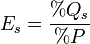 Ценовата еластичност на предлагането е обусловена от два основни фактора:динамика на производствените разходи в сравнение с динамиката на обема на продажбите, ивремеви хоризонт.Кардинален (числов) подход за обяснение на потребителския избор - "теория на пределната полезност”.Теорията на пределната полезност допуска, че полезността от потреблението на дадено благо може да бъде измерена числово, както това се прави с всички останали продукти. А. Маршал въвежда мерна единица - “полза“ (util) - като мярка за измерване на полезността. Оттук следва, че можем да измерим полезността от едно благо и да определим общата полезност от неговото потребление. Този подход се определя като кардинален (числов), защото с числови величини измерваме полезността от потреблението на дадено благо.Ординарен (пореден) подход към потребителския избор - анализ чрез "кривите на безразличие” и "бюджетните линии”.През 30-те  години на XX в. Дж. Хикс и др. развиват т. нар. ординарен подход за анализ на потребителския избор на индивидите. Според този подход потребителите - на практика - ранжират предпочитанията си към потреблението на пакет или група от блага, които им носят максимална полезност."Заместващ” и "доходен” ефект - извеждане на кривата на индивидуалното търсене на продуктаСпадането на цената на благото Х го прави относително по-евтино в сравнение с У. По тази причина потребителят заменя потреблението на У с Х. Това е т.нар. заместващ ефект в потреблението на едно благо с друго, когато цената на едното от тях се изменя.Спадането на цената на благото Х подобрява благосъстоянието на потребителя, на лице е увеличение на неговия реален доход: просто, сега консумираните количества от благото Х се закупуват с по-малък доход, което освобождава определен доход на потребителя. С него той може да закупи повече блага Х или повече блага У съобразно потребителските си предпочитания. Това е т. нар. доходен ефект в потреблението на благата, когато цената на едното от тях се промени.Нормални, луксозни и нискокачествени стоки - криви на ЕйнджълЕйнджъл показва, че промяната в дохода не води до еднозначен ефект върху търсенето на различните блага. За една част търсенето се засилва, за други спада. В тази връзка благата се класифицират в три основни групи: “нормални”, “луксозни” и “нискокачествени” / малоценни. Подход на ЛанкъстърПодходът на Ланкъстър хвърля светлина върхупотребителския избор за голяма група от продукти, които сепредлагат в диференциран асортимент. Той обяснява защо Иванов напр. купува автомобил “Фиат”, Петров предпочита “ Форд”. По-нататък чрез този подход може да се обясни поведението на т. нар. “сноби” към даден продукт. Г-н Георгиев напр. държи на костюм “Черутти”, докато г-н Димитров – на вратовръзка “Армани”.34.	Дж. К. Голбрайт и „Охолното общество”В книгата си “Охолното общество” (The Affluentsociety) Дж. К. Голбрайт подлага на съмнение нео-класическата теза за “суверенитета на потребителя”, т. е. неговата свобода да избира и потребява продуктите, които му носят най-голяма полезност и следователно да определя равнището на търсенето на пазара. Днес фирмите следват определена пазарна стратегия: те проучват пазарите, създават нови продукти и формират нови потребности на потребителите, масирано ги рекламират, изграждат дистрибуторски мрежи за тяхната реализация с използването на съвременни техники за продажби и т. н. Очевидно, корпорациите не са склонни пасивно да изчакватсигналите “на обратната връзка” от продажбите на предлаганите продукти:  те са в състояние да моделират потребителските вкусове; да контролират (и дори манипулират) търсенето на пазара.35.	Фирмена организацияБрой заети в предприятиятаЮридически статутМодели на корпоративно управление /Р. Коас и О. Уилямсон/Фирмена организация в БългарияЕднолични търговциТърговски дружестваСъбирателно дружествоКомандитно дружествоКДА (комплементари; командисти)ООДАДГрупи предприятия според броя на заетите лица:2010 г. – 366929 души2012 г. - 372036Модели на корпоративно управление:Англо-саксонски (разпръсната собственост; едностепеннасистема на управление);Континентален / японски (стейк-холдъри; кръстосанасобственост; двустепенна система на управление);Българският корпоративен модел – концентриранасобственост; “инсайдерски” контрол;36.	Производствени фактори и производствена функцияТрите основни производствени фактора са, както следва:Земя (в т. ч. всички природни ресурси);Труд (в т. ч. ръчен, мениджърски, предприемачески)Капиталови стоки (машини, оборудване, сгради)Производствената функция е отношението между производствените фактори (входа) и резултата (изхода).37.	Краткосрочен и дългосрочен периодКраткосрочен период е онзи, през който предприятието / производителят не е в състояние да промени всички производстени фактори, с които разполага (поне 1 фиксиран производствен фактор).

Дългосрочен е периодът, при който фирмата е в състояние да промени факторите за производство, с които разполага.38.	Общ, среден и пределен продукт - графично представяне Общият продукт (TP )е обем продукт, получен от дадени производствени фактори през определен период.Може да се каже също, че общият продукт TP е продукт, произвеждан при дадени постоянни фактори и добавянето на поредни единици променлив фактор през определен период.Средният продукт (AP) е продукт, падащ се на единица производствен фактор (заето лице, капитал или природен ресурс). Например, ако променливият фактор е броят на работниците (трудът), средният продукт е продукта на един работник. Той се получава, като общият продукт (TP) се раздели на броя на заетите лица (L), т. е. АР = TP / L. В този смисъл средният продукт е показател за равнището на производителност на труда. С нарастването на променливия фактор (L) отначало средният продукт и производителността расте, а след това намалява. Изменението на величината на пределния продукт е толкова, колкото носи увеличението на променливия фактор с единица.Пределен продукт (MP) е прирастът на общия продукт вследствие използването на още една, добавъчна единица променлив фактор при неизменни други фактори.MP = ∆ TP ∕ ∆ L
 Графично представяне на общ, среден и пределен продукт има в учебника на Георги Манлиев „Микроикономика”, Четвърта глава, стр. 171. Следната извадка е от немски сайт, (която на мен лично повече ми харесва): 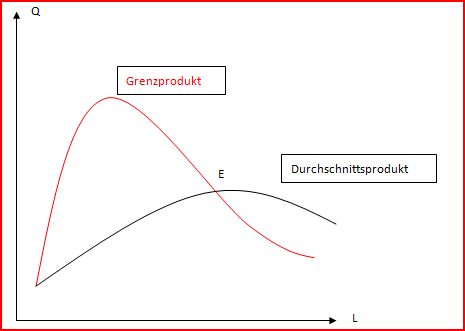 Q = количество output;L (labour) = количество работа/труд Grenzprodukt = MP (marginal product)Durchschnittsprodukt = AP (average product)т. Е: MP = AP, т. е. АP достига най-високата си точка. Ако MP = 0, тогава TP достига своя максимум.Ако MP > AP, AP се покачва/расте.Ако MP < AP, AP намалява.Ако MP = AP, тогава AP достига своя максимум. 39.	Лихвен процент и настояща стойностЛихвата изпълнява важна роля в икономиката. Тя влияе върху почти всички икономически резултати, но главно върху темповете на икономическо развитие и икономическата активност.Лихвеният процент е обобщаващо понятие, посредством което се изпращат ценови сигнали до кредиторите, заемополучателите, спестителите, инвеститорите и потребителите. Лихвените проценти се проявяават в практиката в различни форми и видове: за кредити, депозити, ценни книжа и др. Централните банки в различните държави определят т. нар. базисен лихвен процент, наричан у нас основен лихвен процент, използван на междубанковия пазар главно при рефинансирането на търговските банки.Настояща стойност ?Повишаването на лихвения процент в краткосрочен план увеличава спестяванеията, а в дъргосрочен - ги намалява. Равнището на лихвените проценти на спестяванията и кредитите се формират в краткосрочен план на основата на парично-кредитната политика на държавата, т. е. на централната банка, а в дъргосрочен план - на паричния пазар. Върху лихвените проценти влияят и други фактори, в това число : влиянието на еластичността на търсенето и предлагането на вносни и износни стоки върху промените на цените в страната.40.	Работна заплата - предимства и недостатъци на система с минимална заплатаПредимствата на система с минимална заплата над нивото на равновесната заплата са:Повече доход за получателите на минимална заплата, които са в състояние да запазят работните си места.По-високи стимули за търсене на работа.Възможна по-висока удовлетвореност от работата и по-ограничено “текучество на кадри”.Недостатъци на системата с минимална заплата над равновесната заплата:Намалява търсеното количество труд.По-високи производствени разходи и по-ниски печалби.По-високи цени.По-малко лични средства и средства за обучение.Предвид по-високите цени намалява експорта.